Verslag 14 december 2018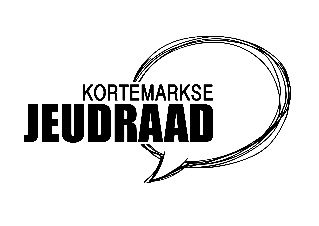 Verslag van de vergadering 
van de Kortemarkse JeugdraadGoedkeuring vorig verslagGeen omkeringenKalender:-Overlopen  data:26 december: jeugdnamiddag sportdienst29 december: kerstfeestje jeugdraad13 januari: nieuwjaarsreceptie gestelde lichamen18 januari: jeugdraad 19u3020 januari: 11u nieuwjaarsreceptie bevolking (oc albatros)15 februari: jeugdraad1 en 2 maart feestweekend (KLJ)29-30 maart: jeugdraadweekend 4/4 + 3/10 vrije tijdscafé6 april: kegelfuif (scouts)26+27+28 april5 mei: putten vol pit18 mei: speeldorpAndere punten:Update kerstfeestje 29/12 (Stijn eten, Sven drank en Sander decoratie): Andere datum: via poll op facebook is 29/12 uit de bus gekomen, vanaf 17u klaarzettenMaaltijd: speenvarken en parelhoenLocatiewijziging naar OC Hemelsdaele, zaal ligt reeds vastIedereen kijkt voor een cadeau (+/- €15), geen cadeaubon. Fred kijkt om namen te trekken voor wie je een cadeautje moet kopen.Jaarkalender: link via gmail, indien dit niet lukt contact opnemen met DylanJeugdraadweekend:29-31 maartWerkgroep: Michiel + ElienPutten vol pit: wie wil een eetstandje doen met zijn vereniging?Chiro Handzame geïnteresseerd, Fauteuil ook. Graag contact opnemen met Eva om verder af te spreken. Andere jeugdverenigingen bekijken dit nog eensUpdate fuifwerkgroep Frederic, Jaron, Dylan, Elien, Sven, Matthijsdatum is nog steeds te bepalenWaarschijnlijk kiezen we voor een kleiner concept dat we laten doorgaan in de FauteuilSubsidies:Opmerking: vragen bij hoge subsidie huur lokalen en energie van JH De MeeuweMeeuwe heeft een waterlek gehad (+-1100euro waterkosten)+ te veel moeten betalen van de gasWerkgroep subsidies (volgende beleidsperiode): Geïnteresseerden: Manou, Dylan, Elien, Stijn, Frederic, Lynn VermoteEHBO cursus: Elien zal het eens vragen aan Maité van de Scouts.Brouwerijbezoek: Dylan en Michiel kijken voor data en enkele voorstellenOvernachtingen in gebouwen OPMERKING: graag tijdig doorgeven (maand voordien is geen overbodige luxe + niet voor elke week opnieuw aanvragen.Lynn Vermote wordt nieuwe schepen van jeugdVerenigingen / Gebouwen:JeugddorpKlachten WC’s: wil iedereen die het jeugddorp gebruikt er nogmaals op letten dat deze proper achtergelaten worden.Kat en muisspel tussen KLJ en Scouts, ze zullen onderling afspreken.Chiro Handzame is niet tevreden van de garage die ze gekregen hebben. De garage is bouwvallig en biedt te weinig stapelruimte, kan de container toch niet behouden blijven?Jeugdhuizen:JH De Zunne en Fauteuil zijn volop bezig met overschakelen naar VZWJeugdverenigingen zouden beter kijken om over te schakelen naar VZW om hoofdelijke aansprakelijkheid te ontlopen. Dylan zal nog een infomoment geven hierover aan mensen die geïnteresseerd zijn.Extra puntenDe facebookpagina wordt nog niet gebruikt, wie wil beheerder worden.Chiro handzame: Manou VerduynChiro Zarren: Ruben DeseureJeugdbrandweer: Jaron Vanmercke JH De Fauteuil: Sven Delodder Weekendvereniging Merck in kortemark?:Nieuwe weekendverenigingVZWDoel. Student van Kortemark verenigenKunnen alle adressen van de voorzitters en secretarissen van jeugdhuizen en jeugdverenigingen herbekeken en indien nodig dringend aangepast worden op de gemeentelijke website, want deze kloppen totaal niet!Manou kijkt voor datum bedankingsetentje jeugdwerkers.AanwezigenChiro ZarrenScouts KortemarkScouts (Akabe)Chiro HandzameJH De FauteuilJH De MeeuweJH De Zunne KLJ KortemarkJeugdbrandweerThomas DeseureSimon Hoet//Elien MolManou VerduynElien MolSven Delodder/Dylan Rommelaere/Jaron VanmaerckeArne VerduynVoorzitterOnafhankelijkenJeugddienstSchepenFrederic VanquaethemSander BoysenMichiel DenysStijn VannesteMatthijs Vanoverschelde//VerontschuldigdMerlijn LombaertStef VermeerschHannes WillaertSimon NowéJakob Van Luchem